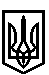 ТРОСТЯНЕЦЬКА СІЛЬСЬКА РАДАСТРИЙСЬКОГО РАЙОНУ ЛЬВІВСЬКОЇ ОБЛАСТІХVІІІ сесія VІІІ скликанняР І Ш Е Н Н Я22 вересня 2021 року                                 с. Тростянець		                             №ПРОЄКТ Про затвердження проєкту землеустрою щодовідведення земельної ділянки для ведення особистого селянського господарства та передачу її у власність Стегній З.Я. в с. Добряни  Розглянувши заяву Стегній З.Я. про затвердження проєкту землеустрою щодо відведення земельної ділянки для ведення особистого селянського господарства в с. Добряни та передачу її у власність, враховуючи висновок постійної комісії сільської ради з питань земельних відносин, будівництва, архітектури, просторового планування, природних ресурсів та екології, відповідно до статей 12, 81, 118, 121, 122, 186  Земельного Кодексу України,  пункту 34 частини першої статті 26 Закону України «Про місцеве самоврядування в Україні»,  сільська радав и р і ш и л а:            1. Затвердити проєкт землеустрою щодо відведення Стегній Зоряні Ярославівні земельної ділянки ІКН 4623088000:02:005:0142 площею 0,0743 га для ведення особистого селянського господарства в с. Добряни.            2. Передати безоплатно у приватну власність Стегній Зоряні Ярославівні земельної ділянки ІКН 4623088000:02:005:0142 площею 0,0743 га для ведення особистого селянського господарства в с. Добряни.            3. Контроль за виконанням рішення покласти на постійну комісію сільської ради з питань земельних відносин, будівництва, архітектури, просторового планування, природних ресурсів та екології  (голова комісії І. Соснило).Сільський голова 						                       	 Михайло ЦИХУЛЯК